The octagon (Geogebra)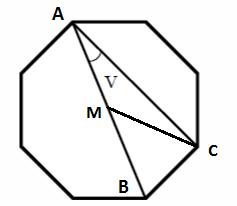 The figure shows a regular octagon with the section length 1 l.u. and the center M.Create the octagon in GeogebraWhat is the sum of all angles in the octagon?Can you determine the sum of angles in other regular polygons? Try different polygons in Geogebra. Do you discover any pattern?Can a polygon have as many corners you want? Any conclusion?Determine the angle V.Use Geogebra to investigate what will happen with the angle V if you move the point A to another corner in the polygon.Determine the angle BMCInvestigate how it will look like in other polygons. The angle V? The angle BMC?How would it look like in a circel?